BLDE Association’s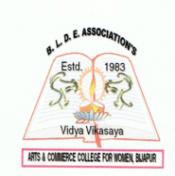 Smt. Bangaramma Sajjan Arts, Commerce and Science College for Women, Vijayapur – 586101  Department of Hindustani MusicThe Activities conducted during the Academic Year 2021-22Sl.No.DateEvent17.09.2022Annual Social Gathering and Felicitation to the Meritorious Students. 01.11. 2021Celebration of Karnataka Rajyotsava26.01.2022Celebration of Republic Day 08.02.2022Celebration of Subhash Chandra Bose Jayanti08.03.2022Celebration of International Women’s Day 18.07.2022Ted- Talk14.08.2022 Azadi Ka Amrit Mahotsava, Har GharTiranga Abhiyan held at SS campus by holding 900 meter National Flag15.08.2022Celebration of Independence Day 30.08.2022Farewell for Final Year Students and Annual Social Gathering 06.09.2022 Vachana GayanaSamavesh held at Karnataka State Akkamahadevi Women’s University. 